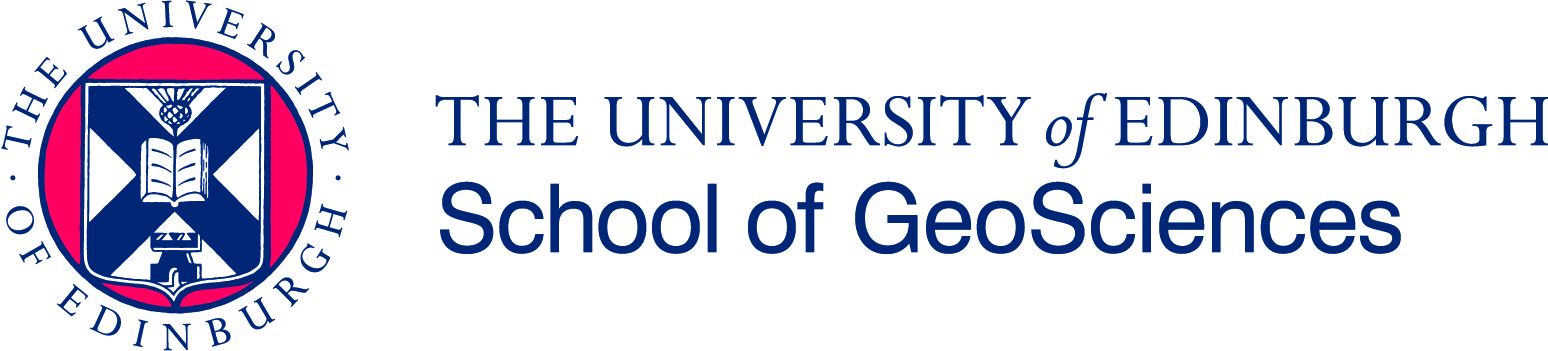 Laboratory / Workshop AreaBuilding Name, Room NumberFacility NameIn an Emergency or where there is potential risk to life contact:Security Section – 2222Maintenance & Contractors:For Permits to Work Contact:NameTelephoneResponsible Person #1Responsible Person #2Graham Walker0792 942 0081School H&S Manager0777 944 2318